Методическое пособие«Английская азбука своими руками»Данное пособие разработано для закрепления знания английского алфавита, английских слов.Данный документ состоит из: обложки для азбуки, страниц с буквами, «Словаря» - подборки слов на каждую букву английского алфавита.Обучающимся раздаются листы с напечатанными буквами и лист со словами. Каждый обучающийся открывает лист с одной из букв, прописывает ее, затем выбирает для себя любое понравившееся слово из «словаря» и прописывает его по-английски ( с транскрипцией) и русский перевод. После проделанной работы ребенок рисует иллюстрацию к этой страничке азбуки – рисует то слово, которое он выбрал. Таким образом оформляется в виде книжки-малышки : сшивается с помощью дырокола и атласной ленты. По завершению работы предлагается провести смотри азбук всего класса, затем зачетный урок по словам на каждую букву алфавита.Aa (эй)Aa   Aa_ Aa  Aa  Aa  Aa  Aa  Aa  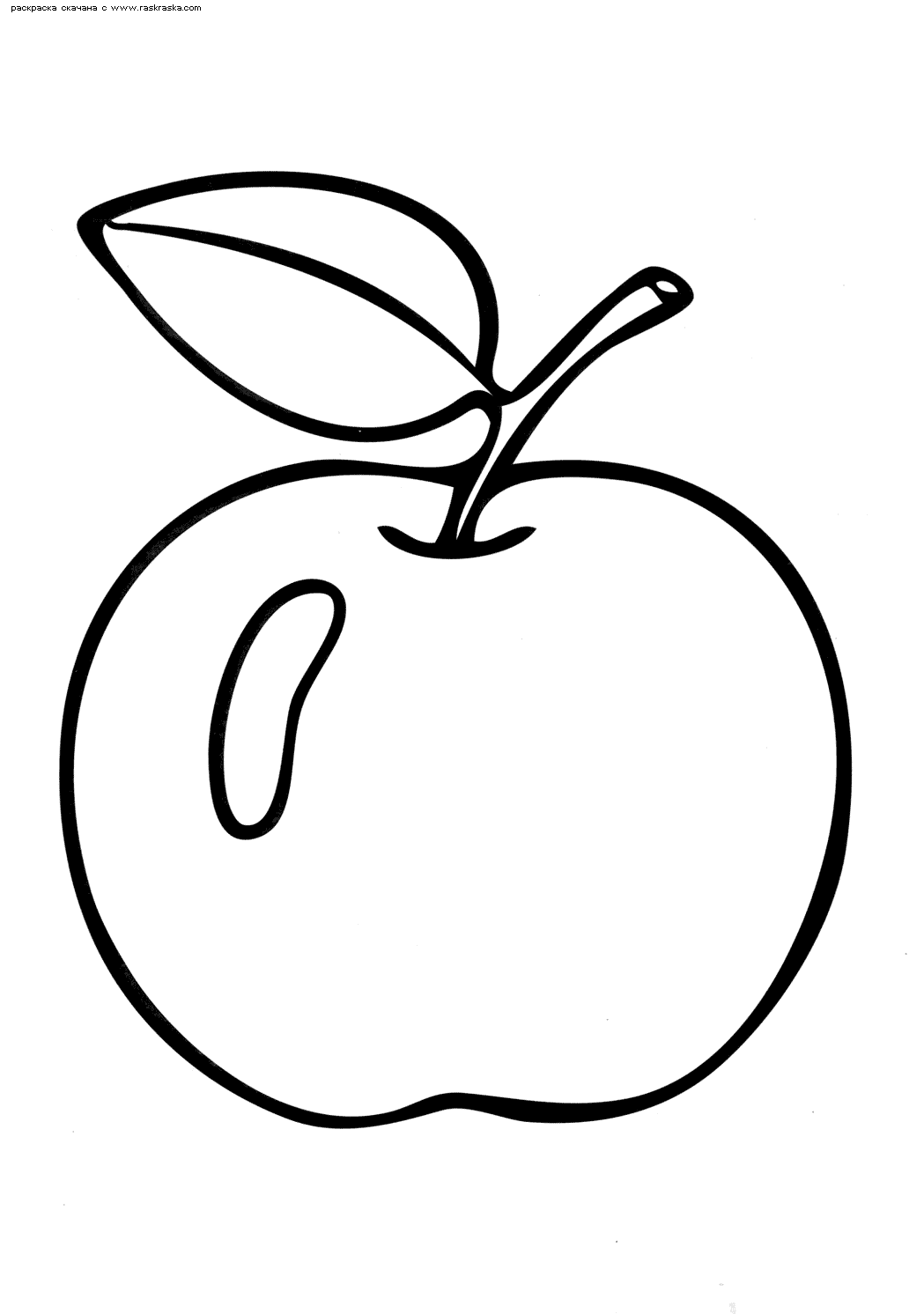 _______Apple  (эпл)______________ Яблоко________Bb (би)____________________________________________________
__________________________Cc (си)___________________________







___________________________
___________________________Dd (ди)
______________________________________________________________________________Ee (и)___________________________
___________________________
___________________________Ff (эф)
____________________________________________________
__________________________Gg (джи)______________________________________________________
___________________________Hh (эйч)____________________________________________________
__________________________Ii (ай)___________________________
___________________________
___________________________Jj (джей)___________________________________________________
_________________________Kk (кей)___________________________
___________________________
_________________________Ll (эл)
__________________________







__________________________
__________________________Mm (эм)___________________________








___________________________
___________________________Nn (эн)__________________________








__________________________
__________________________Oo  (оу)___________________________







___________________________
___________________________Pp (пи)__________________________







__________________________
__________________________Qq (кью)__________________________

___________________________
___________________________Rr (ар)__________________________








__________________________
__________________________
Ss (эс)___________________________








___________________________
___________________________Tt (ти)__________________________







__________________________
__________________________Uu (ю)___________________________







___________________________
___________________________Vv (ви)__________________________







__________________________
__________________________Ww(дабл ю)___________________________







___________________________
___________________________Xx (экс)__________________________







__________________________
__________________________Yy (вай)___________________________








___________________________
___________________________Zz (зэт)__________________________








__________________________
__________________________AaApple (эпл) - яблокоAnt (энт) - муравейAirplane (эяплейн) - самолетBbBook (бук) - книгаBike (байк) - велосипедBat (бат) – летучая мышьСсCat (кэт) – кошкаCake (кейк) – тортCup (кап) - кружкаDdDog (дог) – собакаDad (дэд) – папаDuck (дак) - уткаEeElephant (элефант)-слонEyes (айз) – глазаEggs (эгз) – яйца (куринные)FfFox (фокс) - лисаFrog (фрог) - лягушкаFish(фиш) рыбаGgGiraffe (джирейф)-жирафGirl (гёл) – девочкаGoose (гус) - гусьHhHen (хэн) – курицаHouse (хаус)-домHamster(хамстер)-хомякIiIce cream (айс крим) - мороженоеIce (айс) - лёдI (ай) - яJjJuce (джус) - сокJacket (джвкет) - курткаJeans ( джинс) - джинсыKkKangaroo (кангару) – кенгуруKey (кей) – ключKing (кинг) - корольLlLion (лион ) - левLimon (лаймон)-лимонLamp(лэмп) - лампаMmMouse(маус) - мышьMum (мам) - мамаMonkey (манки) - обезьянаNnNuts (натс) – орехи Nose (ноус) – носNotebook (ноутбук) - блокнотOoOwl (овл) - соваOcean (оушан) - океанOrange(орэндж) - апельсинPpPen(пэн) - ручкаPig (пиг) - свиньяPalm (палм) - пальмаQqQueen (квин) - королеваQuestion (квесчен) - вопросRrRabbit (рэбит) заяцRain (рейн) - дождьRainbow (рейнбоу)-радугаSsSweets свитс) – конфетыSun(сан)-солнцеSchool (скул) - школаTtTV (тиви) -телевизорTiger (тайгер) – тигрTeacher(тича) - учительUuUFO(ю эф оу)  - НЛОUmbrella (амбрелла) – зонтUncle(анкл)-дядяVvVegetables (веджетеблз) - овощиVase (вэйз) - вазаWwWoman (вумен) женщинаWood (вуд) - лесWolf (вульф) - волкXxXylophone (ксайлофон) - ксилофонX-rays (экс-рейс) - рентгенYyYoghurt (йогурт) – йогуртYacht (ят) - яхтаZzZoo (зу) - зоопаркZebra (зибра) – зебраAaApple (эпл) - яблокоAnt (энт) - муравейAirplane (эяплейн) - самолетBbBook (бук) - книгаBike (байк) - велосипедBat (бат) – летучая мышьСсCat (кэт) – кошкаCake (кейк) – тортCup (кап) - кружкаDdDog (дог) – собакаDad (дэд) – папаDuck (дак) - уткаEeElephant (элефант)-слонEyes (айз) – глазаEggs (эгз) – яйца (куринные)FfFox (фокс) - лисаFrog (фрог) - лягушкаFish(фиш) рыбаGgGiraffe (джирейф)-жирафGirl (гёл) – девочкаGoose (гус) - гусьHhHen (хэн) – курицаHouse (хаус)-домHamster(хамстер)-хомякIiIce cream (айс крим) - мороженоеIce (айс) - лёдI (ай) - яJjJuce (джус) - сокJacket (джвкет) - курткаJeans ( джинс) - джинсыKkKangaroo (кангару) – кенгуруKey (кей) – ключKing (кинг) - корольLlLion (лион ) - левLimon (лаймон)-лимонLamp(лэмп) - лампаMmMouse(маус) - мышьMum (мам) - мамаMonkey (манки) - обезьянаNnNuts (натс) – орехи Nose (ноус) – носNotebook (ноутбук) - блокнотOoOwl (овл) - соваOcean (оушан) - океанOrange(орэндж) - апельсинPpPen(пэн) - ручкаPig (пиг) - свиньяPalm (палм) - пальмаQqQueen (квин) - королеваQuestion (квесчен) - вопросRrRabbit (рэбит) заяцRain (рейн) - дождьRainbow (рейнбоу)-радугаSsSweets свитс) – конфетыSun(сан)-солнцеSchool (скул) - школаTtTV (тиви) -телевизорTiger (тайгер) – тигрTeacher(тича) - учительUuUFO(ю эф оу)  - НЛОUmbrella (амбрелла) – зонтUncle(анкл)-дядяVvVegetables (веджетеблз) - овощиVase (вэйз) - вазаWwWoman (вумен) женщинаWood (вуд) - лесWolf (вульф) - волкXxXylophone (ксайлофон) - ксилофонX-rays (экс-рейс) - рентгенYyYoghurt (йогурт) – йогуртYacht (ят) - яхтаZzZoo (зу) - зоопаркZebra (зибра) – зебраКнига «Английская азбука»Обучающегося _________________________
________________________________________________________________________________     _________________________________________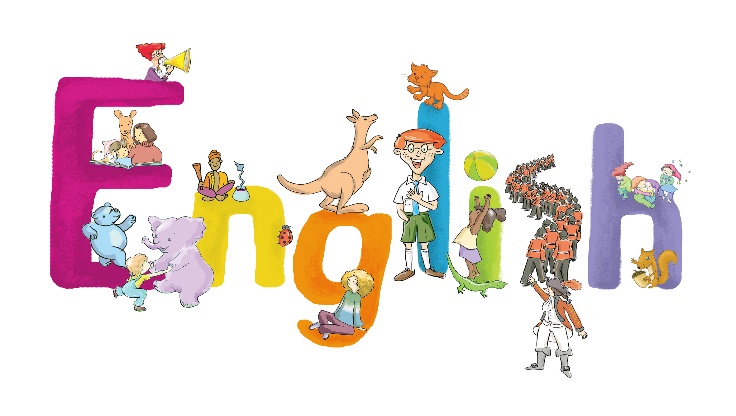 Книга «Английская азбука»Обучающегося _________________________
________________________________________________________________________________     _________________________________________Книга «Английская азбука»Обучающегося ______________________
______________________________________________________________________________     _________________________________________